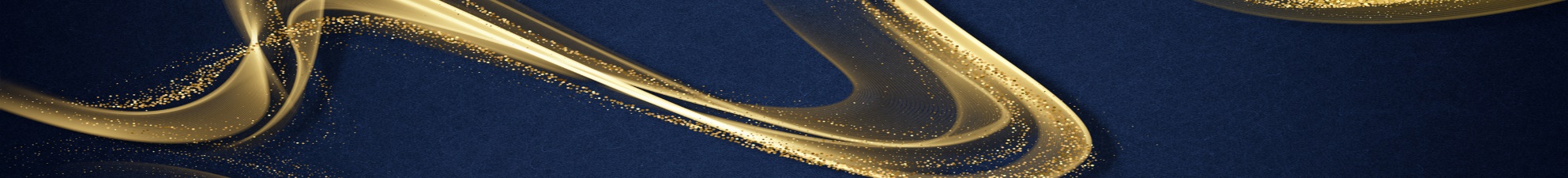 CATEGORIES BELONGING TO THIS FORMNote: Bathrooms and Bedrooms/Suites can be production or custom

AWARD OBJECTIVESThis award recognizes the excellent architectural qualities of a specific room in a new production or custom home including interior design, use of building forms and materials, creative use of space, functionality of floor plan and overall appeal.PROJECT FOR THIS ENTRYCategory: Project Name:Location of Project (i.e. city/town):SUPPORTING DOCUMENTS NEEDED FOR ONLINE ENTRYCOMPANY INFORMATION (for builder, renovator, or developer)
Local HBA:Company Name:CHBA National Membership ID (This is the identifying number for the CHBA Membership Database that ensure we can quickly approve membership eligibility. It's a six-digit number (e.g. 123000). If you don’t already know it, you can look it up at www.chba.ca/housingawards):City:Province:Twitter Handle (optional):Facebook Page (optional):Instagram Account (optional):Website (optional):Company Contact Information (if different than user)First Name:Last Name:Email:Phone:PROJECT PARTNERS 
If this project was renovated in partnership with another CHBA renovator member of the same local HBA, fill in their information below. Partner’s Local HBA:Company Name:City:							Province:	   Twitter Handle (optional):Facebook Page (optional):Instagram Account (optional):Website (optional):Company Contact Information (if different than user)First Name:Last Name:Email:Phone:PROJECT CONTRIBUTORS 
If you wish to credit another CHBA Member Company that worked on the project (e.g. architect, designer, interior decorator, etc.) who worked on this project, please enter their information below. They do not need to be members of the same local HBA as the builder/developer/project. Note: our online submission process allows you to credit more than one company, if applicable. Contributor Company Name:Contributor’s Local HBA:Type of Contributor: select one of: architect, designer, interior decorator, marketing company (for marketing entries only), other (specify)Twitter Handle (optional):Facebook Page (optional):Instagram Account (optional):Website (optional):Company Contact Information (if different than user)First Name:Last Name:Email:Phone:ELIGIBILITY REQUIREMENTS
Name and company of photographer: Name and company of architect: Name and company of designer: PART 1 For the initial round of review, judges will only read Part 1, so make sure you put your most important points here. Square footage:
Target market:

For production homes: who are you trying to appeal to? Briefly describe who you designed this home for/who your marketing is trying to reach (e.g. age, interests, etc.). For custom homes: describe your client. 20 word maximum. Purchasing Power of Target Market (in dollars)

Indicate how much it will cost buyers to purchase the home (if a range, please provide). If this is a rental project, indicate the rental cost per month. For custom homes, indicate the budget of the homeowner/client (does not need to be to the decimal point).Project SummaryWhat makes your new home space stand out and represent a high value for the homeowner? Answer the following with as much detail as you can within the 200 word maximum. Tell us about the design and architectural elements, and how they appeal to the resident. Why is this space innovative? (e.g. did you make selections to keep costs low or to provide luxury? Are there any unique features that set this space apart from others like it?Why does the floor plan and functionality of the space appeal to the resident?What special features does the space have (i.e. energy, health, comfort), and/or what challenges needed to be overcome when designing/building the space?Project Website, if available (optional):Prefabricated components: Did this project involve the use of prefabricated components (i.e. modular construction)? (Y/N)
Note: Your answer here will not be visible to the judges; we will be using the data for internal purposes.PART 2If you are selected as a finalist and make it to round two of review, the judges will read both Part 1 and Part 2, so make sure you are expanding on Part 1, not simply repeating it.
a. Overall Appeal of Design (40 points)Describe the design elements, including color schemes, fittings, furnishings, and architectural features, and how they appeal to the homeowner. 100 word maximum.b. Innovation (30 points) Describe what makes this particular design innovative in relation to who you were building for. Highlight the use of materials and products, and any unique features. For example, if this space was built or marketed to be budget-friendly, how did you keep costs down while still appealing to your target market? On the other end of the spectrum, if this home was built or marketed as a luxury, how does this room deliver on that and set you apart from your competition? 100 word maximum.c. Functionality (20 points) Describe the floor plan and functionality of the space that makes this entry appealing to the resident. 75 word maximum.d. Special Features/Challenges (10 points) What special features does the space have (i.e. energy, health, comfort), and/or what challenges needed to be overcome when designing/building the space?75 word maximum.